PROPOSED REDESIGNED NAIC CLIMATE RISK DISCLOSURE SURVEYINTENT AND PURPOSE The Climate Risk Disclosure Survey is a voluntary risk management tool for state insurance regulators to request from insurers on an annual basis a non-confidential disclosure of the insurers’ assessment and management of their climate-related risks. The purpose of the Climate Risk Disclosure Survey is to:Enhance transparency about how insurers manage climate-related risks and opportunities Identify good practices and vulnerabilities.Provide a baseline supervisory tool to assess how climate-related risks may affect the insurance industry.Promote insurer strategic management and encourage shared learning for continual improvement.Enable better-informed collaboration and engagement on climate-related issues among regulators and interested parties.Align with international climate risk disclosure frameworks to reduce redundancy in reporting requirements.BACKGROUND The NAIC adopted the original Climate Risk Disclosure Survey in 2010 and it has since been administered by the California Department of Insurance. In 2021, fifteen states participated in the climate risk disclosure survey initiative, up from six states in prior years. Because any insurer writing business in a participating state is required to submit their survey response annually, adding nine states in 2021, increased the market coverage from approximately 70% in 2020 to nearly 80% of the market in 2021 based on direct premium written.In 2021, the Financial Stability Oversight Council (FSOC) produced a series of recommendations for financial regulators to enhance supervision, data analysis, staff resources, and regulatory cooperation related to climate risk. This included a recommendation to consider enhancing public reporting requirements for climate-related risks in a manner that builds on the four core elements of the Task Force on Climate-Related Financial Disclosure (TCFD), to the extent consistent with the U.S. regulatory framework and the needs of U.S. regulators and market participants.This revised survey responds to FSOC’s recommendations and incorporates international best practices in adopting a TCFD aligned framework for US insurers to report on climate risks when requested by their state regulator. The TCFD framework is structured around four thematic areas that are core elementsfor how insurers operate—governance, strategy, risk management, and metrics and targets. The four thematic areas are supported by key climate-related financial disclosures—referred to as recommended disclosures—that build out the framework with information that will help regulators and others understand how reporting organizations assess and approach climate-related issues.  INTRODUCTORY GUIDANCEThreshold and voluntary state participationThe reporting threshold remains consistent with the threshold implemented each year since 2013. All insurers with countrywide premium written of at least $100 million, licensed to write in any of the participating states/territories, are required to complete and submit their survey on an annual basis. As of 2021, the following states/territories participate: California, Connecticut, District of Columbia, Maine, Maryland, Massachusetts, Minnesota, New Mexico, New Jersey, New York, Oregon, Pennsylvania, Rhode Island, Vermont, Washington. Confidentiality and best effort basis While the existing NAIC survey and TCFD contain sufficient overlap in the analysis required to answer, we recognize that many insurers will be moving to a new reporting framework in the TCFD. Insurers should make their best effort to answer each question honestly and completely, keeping in mind that the information contained in the filing will be made public. Confidential information should not be included in this public disclosure unless it is intended to be made public. If additional detail is requested by a state insurance regulator, that request will be handled directly between the regulator and insurer. Materiality There is no requirement to provide information that is immaterial to an assessment of financial soundness (insurers may choose to disclose such information voluntarily, with no implication that such information is in fact material). Insurers should justify their materiality assessment. For the definition of materiality, refer to the Financial Condition Examiners Handbook and/or the U.S. Securities and Exchange Commissioner Accounting Bulletin: No. 99, if applicable.  Consistent with TCFD guidance, the Strategy and Metrics and Targets Sections involve an assessment of materiality, except for the question on Scope 1 and Scope 2 greenhouse gas emissions within the Metrics and Targets Section. Disclosures related to Governance and Risk Management Sections do not involve an assessment of materiality.Assessing financial impact of climate-related risks and opportunities  The financial impacts of climate-related issues on an insurer are driven by the specific climate-related risks and opportunities to which the insurer is exposed and its strategic and risk management decisions on seizing those opportunities and managing those risks (i.e., accept, avoid, pursue, reduce, or share/transfer). Once an insurer assesses its climate-related issues and determines its response to those issues, it can then consider actual and potential financial impacts on revenues, expenditures, assets and liabilities, and capital and financing. Consistent with the TCFD Guidelines, determining whether an individual organization is or may be affected financially by climate-related issues usually depends on: the organization’s exposure to, and anticipated effects of, specific climate-related risks and opportunities; the organization’s planned responses to manage (i.e., accept, avoid, pursue, reduce, or share/transfer) its risks or seize opportunities; and the implications of the organization’s planned responses on its income statement, cash flow statement, and balance sheet.Importantly, an organization should assess its climate-related risks and opportunities within the context of its businesses, operations, and physical locations in order to determine potential financial implications. In making such an assessment, an organization should consider (1) current and anticipated policy constraints and incentives in relevant jurisdictions, technology changes and availability, and market changes and (2) whether an organization’s physical locations or suppliers are particularly vulnerable to physical impacts from climate change. See pages 10-12 of the TCFD’s Implementation Recommendation Report for more guidance on assessing exposure, response and implications. ADDITIONAL SPECIFIC GUIDANCEOne of the several benefits of aligning with the TCFD is that it allows insurers to benefit from years of guidance and supporting material developed and being regularly updated by the TCFD and other organizations. For those insurer’s new to TCFD reporting, the Implementation Recommendation Report provides a useful guide. It contains guidance for all sectors on each of the four thematic areas of governance, strategy, risk management and metrics and targets. For example, in relation to the risk management disclosure to describe the insurers’ processes for identifying and assessing climate-related risks, it provides the following guidance:Organizations should describe their risk management processes for identifying and assessing climate-related risks. An important aspect of this description is how organizations determine the relative significance of climate-related risks in relation to other risks.Organizations should describe whether they consider existing and emerging regulatory requirements related to climate change (e.g., limits on emissions) as well as other relevant factors considered.Organizations should also consider disclosing the following:processes for assessing the potential size and scope of identified climate-related risks anddefinitions of risk terminology used or references to existing risk classification frameworks used.The same document also provides supplemental insurance-sector specific guidance. For example, for the same disclosure question, it provides:Insurance companies should describe the processes for identifying and assessingclimate-related risks on re-/insurance portfolios by geography, business division, or product segments, including the following risks:physical risks from changing frequencies and intensities of weather-related perils;transition risks resulting from a reduction in insurable interest due to a decline in value, changing energy costs, or implementation of carbon regulation; andliability risks that could intensify due to a possible increase in litigation.Notably, this general and supplemental guidance is not required to be included in a TCFD report. Rather, it is designed to support an insurer in developing climate-related financialdisclosures consistent with the TCFD framework, including by providing context and suggestions for implementing the recommended disclosures.  The disclosures identified in bullet points in this survey are intended to be supplemental, insurance-sector specific guidance. They have been developed by the NAIC to respond to the TCFD and FSOC recommendations that regulators enhance public reporting requirements for climate-related risks in a manner that builds on the TCFD’s four core elements. They are designed to further support insurers’ in developing their disclosures by providing context and suggestions for the information a regulator may expect. Additional guidance published by the TCFD includes: The Use of Scenario Analysis in Disclosure of Climate-Related Risks and Opportunities (2017) provides information on types of climate-related scenarios, the application of scenario analysis, and the key challenges in implementing scenario analysis to support an organization’s disclosure of the resilience of its strategy, taking into consideration different climate-related scenarios.Guidance on Risk Management Integration and Disclosure (2020) describes considerations fororganizations interested in integrating climate-related risks into their existing risk managementprocesses and disclosing information on their risk management processes in alignment with the Task Force’s recommendations.Guidance on Metrics, Targets, and Transition Plans (2021) describes recent developments around climate-related metrics and users’ increasing focus on information describing organizations’ plans for transitioning to a low-carbon economy. The guidance also describes a set of cross-industry, climate related metric categories (described in Appendix 2: Cross-Industry, Climate-Related Metric Categories) that the Task Force believes are applicable to all organizations.The FSB frequently produces content to assist companies in creating TCFD reports, the knowledge hub with related content is accessible at https://www.tcfdhub.org/.SURVEY QUESTIONSTo provide clear direction for achieving a robust, insurance-sector specific TCFD report, narrative and closed ended questions follow, grouped into the TCFD’s four topics: governance, strategy, risk management and metrics and targets. The statements listed next to numbers and letters are directly taken from the TCFD Framework and should be fully addressed in the insurer’s response. As discussed in detail above, insurers should consider including the bulleted items in their response to the TCFD statement above it. For additional guidance on sector specific content to consider including, refer to the Implementation Recommendation Report. Questions highlighted green are directly from the TCFD. Questions highlighted blue are from the former NAIC survey. Closed ended questions directly correspond to the narrative questions, allowing for explanation and qualification of the yes/no answers. Closed ended questions are voluntary for reporting year 2022. Governance – narrative Disclose the insurer’s governance around climate-related risks and opportunities.In disclosing the insurer’s governance around climate-related risks and opportunities insurers should consider including the following:Identify and include any publicly stated goals on climate-related risks and opportunities.Describe where climate-related disclosure is handled within the insurer’s structure, e.g., at a group level, entity level, or a combination. If handled at the group level, describe what activities are undertaken at the company level. Describe the board and/or committee responsible for the oversight of climate-related risks and opportunities.In describing the position on the board and/or committee responsible for the oversight of managing the climate-related financial risks, insurers should consider including the following:Describe the position on the board and/or committee responsible for the oversight of managing the climate-related financial risks. Describe management's role in assessing and managing climate-related risks and opportunities.Governance – closed ended questions answered in addition to the narrativeDoes the insurer have publicly stated goals on climate-related risks and opportunities? (Y/N)Does your board have a member, members, a committee, or committees responsible for the oversight of managing the climate-related financial risk? (Y/N)Does management have a role in assessing climate-related risks and opportunities? (Y/N)Does management have a role in managing climate-related risks and opportunities? (Y/N)Strategy – narrative Disclose the actual and potential impacts of climate-related risks and opportunities on the insurer’s businesses, strategy, and financial planning where such information is material.In disclosing the actual and potential impacts of climate-related risks and opportunities on the insurer’s businesses, strategy and financial planning, insurers should consider including the following:Describe the steps the insurer has taken to engage key constituencies on the topic of climate risk and resiliency.Describe the insurer's plan to assess, reduce, or mitigate its greenhouse gas emissions in its operations or organizations.Describe the climate-related risks and opportunities the insurer has identified over the short, medium, and long term by completing the chart below. In describing the climate-related risks and opportunities the insurer has identified over the short, medium, and longer term, insurers should consider including the following:Define short, medium, and long-term, if different than 1-5years as short term, 5-10years as medium term, and 10-30years as long term.Describe the impact of climate-related risks and opportunities on the insurer’s business, strategy, and financial planning.In describing the impact of climate-related risks and opportunities on the insurer’s business, strategy, and financial planning, insurers should consider including the following:Discuss if and how the insurer provides products or services to support the low carbon transition or helps customers adapt to climate-related risk.Discuss if and how the insurer makes investments to support the low carbon transition.Describe the resilience of the insurer’s strategy, taking into consideration different climate-related scenarios, including a 2 degree Celsius or lower scenario.Strategy - closed ended questions answered in addition to the narrativeHas the insurer taken steps to engage key constituencies on the topic of climate risk and resiliency? (Y/N) Does the insurer provide products or services to support the low carbon transition or help customers adapt to climate risk? (Y/N) Does the insurer make investments to support the low carbon transition? (Y/N)Does the insurer have a plan to assess, reduce or mitigate its greenhouse gas emissions in its operations or organizations? (Y/N)Risk Management – narrative Disclose how the insurer identifies, assesses, and manages climate-related risks.In disclosing how the insurer identifies, assesses, and manages climate-related risks, insurers should consider including the following:Describe how the insurer considers the impact of climate related risks on its underwriting portfolio, and how the company is managing its underwriting exposure with respect to physical, transition and liability risk.Describe any steps the insurer has taken to encourage policyholders to manage their potential physical and transition climate related risks, if applicable.Describe how the insurer has considered the impact of climate-related risks on its investment portfolio, including what investment classes have been considered.Describe the insurers’ processes for identifying and assessing climate-related risks. In describing the insurers’ processes for identifying and assessing climate-related risks, insurers should consider including the following:Discuss whether the process includes an assessment of financial implications and how frequently the process is completed.Describe the insurer’s processes for managing climate-related risks.Describe how processes for identifying, assessing, and managing climate-related risks are integrated into the insurer’s overall risk management.In describing how processes for identifying, assessing, and managing climate-related risks are integrated into the insurer’s overall risk management, insurers should consider including the following:Discuss whether climate-related risks are addressed through the insurer’s general enterprise-risk management process or a separate process and how frequently the process is completed.Discuss the climate scenarios utilized by the insurer to analyze its underwriting risks, including which risk factors the scenarios consider, what types of scenarios are used, and what timeframes are considered.Discuss the climate scenarios utilized by the insurer to analyze risks on its investments, including which risk factors are utilized, what types of scenarios are used, and what timeframes are considered. Risk Management – closed ended questions answered in addition to the narrativeDoes the insurer have a process for identifying climate-related risks? (Y/N)If yes, are climate-related risks addressed through the insurer’s general enterprise-risk management process? (Y/N)Does the insurer have a process for assessing climate-related risks? (Y/N)If yes, does the process include an assessment of financial implications? (Y/N)Does the insurer have a process for managing climate-related risks? (Y/N)Has the insurer considered the impact of climate-related risks on its underwriting portfolio? (Y/N/Not Applicable)Has the insurer taken steps to encourage policyholders to manage their potential climate-related risks? (Y/N)Has the insurer considered the impact of climate-related risks on its investment portfolio? (Y/N)Has the insurer utilized climate scenarios to analyze their underwriting risk? (Y/N)Has the insurer utilized climate scenarios to analyze their investment risk? (Y/N) Metrics and Targets – narrative Disclose the metrics and targets used to assess and manage relevant collateralized risks and opportunities where such information is material.In disclosing the metrics and targets used to assess and manage relevant collateralized risks and opportunities where such information is material, insurers should consider including the following:Describe how the insurer uses catastrophe modeling to manage the climate-related risks to your business. Please specify for which climate-related risks the insurer uses catastrophe models to assess, if any. Disclose the metrics used by the insurer to assess climate-related risks and opportunities in line with its strategy and risk management process. In disclosing the metrics used by the insurer to assess climate-related risks and opportunities in line with its strategy and risk management process, insurers should consider including the following:In describing the metrics used by the insurer to assess and monitor climate risks, consider the amount of exposure to business lines, sectors, and geographies vulnerable to climate-related physical risks [answer in absolute amounts and percentages if possible], alignment with climate scenarios, [1 in 100 years probable maximum loss, Climate VaR, carbon intensity], and the amount of financed or underwritten carbon emissions)Disclose Scope 1, Scope 2, and if appropriate, Scope 3 greenhouse gas (GHG) emissions, and the related risks.Describe the targets used by the insurer to manage climate-related risks and opportunities and performance against targets.Metrics and Targets – closed ended questions answered in addition to the narrativeDoes the insurer use catastrophe modeling to manage your climate-related risks? (Y/N)Does the insurer use metrics to assess and monitor climate-related risks? (Y/N)Does the insurer have targets to manage climate-related risks and opportunities? (Y/N)Does the insurer have targets to manage climate-related performance? (Y/N) Draft Proposed Climate Risk Disclosure Survey.docx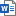 Time HorizonRisksOpportunitiesShort-termMedium-termLong-term